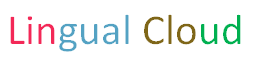      Company Name                                                                                          Company Address:                                                                                                           Fax #: 555-555-5555Phone #: 555-555-5555www.websiteaddress.comSALARY CERTIFICATESignature of employee: -------------------------------------This is to certify that Mr. / Mrs	S/o /D/o / W/o Mr. ----------------------------------------------------- residing at -----------------------------------------------------------------------------------------------------------------------------------------------------whosesignature appears above is a permanent employee of --------------------------------------------------------------------------------------------------------------------------------------------------------------------	(name	ofdepartment / institution) and he/she has drawn Pay and Allowances are as follows for the month of	(month and year):Date of birth	: ----------------------------------------------------------Date of joining in the present employment	: ----------------------------------------------------------Present designation	: ----------------------------------------------------------Date of retirement	: ----------------------------------------------------------This salary certificate issued for	: ----------------------------------------------------------For --------------------------------------------------------Signature and Designation of Officer AuthorisedPlace:	Office Stamp:Date:GROSS SALARY (Rs.)GROSS SALARY (Rs.)DEDUCTIONS (Rs.)DEDUCTIONS (Rs.)Basic PayEPFDAInsuranceHRAHome loanMedical AllowanceCar loanOthers / MiscOthers / MiscGross Salary (1)Total Deduction (2)NET SALARY (1-2)	= Rs. -----------------------------(Net Salary Rupees	Only)NET SALARY (1-2)	= Rs. -----------------------------(Net Salary Rupees	Only)NET SALARY (1-2)	= Rs. -----------------------------(Net Salary Rupees	Only)NET SALARY (1-2)	= Rs. -----------------------------(Net Salary Rupees	Only)NET SALARY (1-2)	= Rs. -----------------------------(Net Salary Rupees	Only)